NOM DE L'ENTREPRISE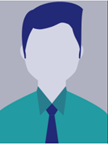 Prénom NOM DE FAMILLEFonctionN° de mobileAdresse emailAdresse postaleCode postal, ville, paysSite internet
Description10 lignes max.

Description10 to 15 lines max.

Description10 to 15 lines max.
Vous recherchez des partenaires ? Si oui, veuillez nous donner plus de détails :Les représentants que vous souhaitez rencontrer (ministères, administrations, confédérations d'entreprises, donateurs). Veuillez nous donner des détails :Quels messages souhaiteriez-vous faire passer auprès de nos interlocuteurs ivoiriens (patronat, Ministres) ?PARTICIPANTCOURTE BIOGRAPHIE DU PARTICIPANTPROFIL DE L'ENTREPRISEACTIVITÉS & PROJETS DANS LE PAYSOBJECTIFS POUR CETTE MISSION